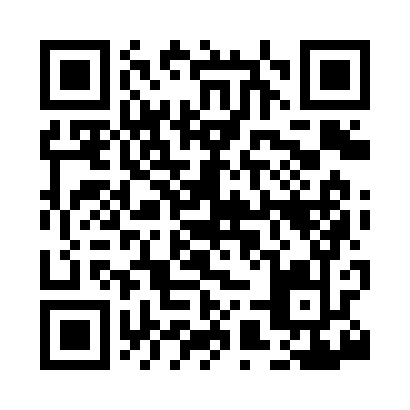 Prayer times for Academy, Arkansas, USAWed 1 May 2024 - Fri 31 May 2024High Latitude Method: Angle Based RulePrayer Calculation Method: Islamic Society of North AmericaAsar Calculation Method: ShafiPrayer times provided by https://www.salahtimes.comDateDayFajrSunriseDhuhrAsrMaghribIsha1Wed5:106:251:124:547:599:142Thu5:096:251:124:548:009:153Fri5:086:241:124:558:009:164Sat5:076:231:124:558:019:175Sun5:066:221:124:558:029:186Mon5:046:211:124:558:039:197Tue5:036:201:114:558:039:208Wed5:026:191:114:558:049:219Thu5:016:181:114:558:059:2210Fri5:006:171:114:558:069:2311Sat4:596:161:114:558:079:2412Sun4:586:161:114:558:079:2513Mon4:576:151:114:558:089:2614Tue4:566:141:114:558:099:2715Wed4:556:131:114:558:109:2816Thu4:546:131:114:558:109:2917Fri4:536:121:114:568:119:3018Sat4:526:111:114:568:129:3119Sun4:516:111:114:568:129:3220Mon4:516:101:124:568:139:3321Tue4:506:101:124:568:149:3422Wed4:496:091:124:568:159:3523Thu4:486:091:124:568:159:3624Fri4:476:081:124:568:169:3725Sat4:476:081:124:578:179:3826Sun4:466:071:124:578:179:3827Mon4:456:071:124:578:189:3928Tue4:456:061:124:578:199:4029Wed4:446:061:124:578:199:4130Thu4:446:061:134:578:209:4231Fri4:436:051:134:578:209:43